П О С Т А Н О В Л Е Н И Ег. Весьегонск09.11.2023                                                                                                                              № 478 Об утверждении перечня организаций,обеспечивающих выполнение мероприятийместного уровня по гражданской обороне и реестра созданных территориальных иобъектовых нештатных формирований по обеспечению выполнения мероприятий по гражданской оборонеВо исполнение Федеральных законов от 12.02.1998 № 28-ФЗ «О гражданской обороне» и от 06.10.2003 № 131-ФЗ «Об общих принципах организации местного самоуправления в Российской Федерации», в соответствии с приказом Министерства Российской Федерации по делам гражданской обороны, чрезвычайным ситуациям и ликвидации последствий стихийных бедствий от 14.11.2008 № 687 «Об утверждении Положения об организации и ведении гражданской обороны в муниципальных образованиях и организациях», а также в целях обеспечения выполнения мероприятий местного уровня по гражданской обороне на территории Весьегонского муниципального округа,постановляет:1. Утвердить Перечень организаций, обеспечивающих выполнение мероприятий местного уровня по гражданской обороне на территории Весьегонского муниципального округа Тверской области (приложение 1).2. Утвердить Реестр созданных территориальных и объектовых нештатных формирований по обеспечению выполнения мероприятий по гражданской обороне на территории Весьегонского муниципального округа Тверской области  (приложение 2).3. Постановление Администрации Весьегонского муниципального округа № 212 от 25.05.2020г. признать утратившим силу.          4.  Настоящее постановление подлежит официальному обнародованию на информационных стендах Весьегонского муниципального округа и размещению на официальном сайте Администрации Весьегонского муниципального  округа в сети  «ИНТЕРНЕТ».5. Контроль за исполнением настоящего постановления оставляю за собой.               6. Настоящее постановление вступает в силу со дня его официального обнародования.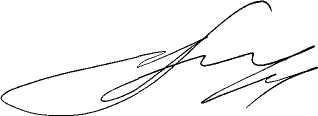 
Переченьорганизаций, обеспечивающих выполнение мероприятий местного уровня по гражданской обороне на территории Весьегонского муниципального округа Тверской области                                                                          Реестрсозданных нештатных формирований по обеспечению выполнения мероприятий по гражданской обороне на территории Весьегонского муниципального округа Тверской области(территориальные, объектовые)АДМИНИСТРАЦИЯ  ВЕСЬЕГОНСКОГО  МУНИЦИПАЛЬНОГО ОКРУГАТВЕРСКОЙ  ОБЛАСТИГлава Весьегонского муниципального округа             А.В. ПашуковПриложение № 1 к постановлению Главы  Весьегонского муниципального округа от «09» ноября 2023  № 478№ п/пНаименование организацииВыполняемые мероприятия по гражданской обороне1МКУ «ЕДДС Весьегонского муниципального округа»Оповещение населения об опасностях, возникающих при военных конфликтах или вследствие этих конфликтов, а также при чрезвычайных ситуациях природного и техногенного характера.2МЦТЭТ ПАО «Ростелеком»1. Обеспечение органов управления гражданской обороны связью в мирное и военное время.2. Эксплуатация стационарных средств связи и оповещения.3. Техническое обеспечение передачи и приема сигналов (информации) оповещения по гражданской обороне, а также при чрезвычайных ситуациях природного и техногенного характера.4.  Проведение аварийно-восстановительных работ на объектах связи.3ООО «ТеплоСбыт»1. Жизнеобеспечение населения ( теплоснабжение).2.  Первоочередное жизнеобеспечение населения, пострадавшего при военных конфликтах или вследствие этих конфликтов, а также при чрезвычайных ситуациях природного и техногенного характера (теплоснабжение).3. Проведение аварийно-восстановительных работ на объектах (теплоснабжение) в случае нарушения их функционирования при военных конфликтах или вследствие этих конфликтов, а также при чрезвычайных ситуациях природного и техногенного характера.4ООО «ТЕПЛОСНАБ»1. Жизнеобеспечение населения ( теплоснабжение).2.  Первоочередное жизнеобеспечение населения, пострадавшего при военных конфликтах или вследствие этих конфликтов, а также при чрезвычайных ситуациях природного и техногенного характера (теплоснабжение).3. Проведение аварийно-восстановительных работ на объектах (теплоснабжение) в случае нарушения их функционирования при военных конфликтах или вследствие этих конфликтов, а также при чрезвычайных ситуациях природного и техногенного характера.5МУП «Весьегонский рынок»1. Жизнеобеспечение населения ( теплоснабжение).2.  Первоочередное жизнеобеспечение населения, пострадавшего при военных конфликтах или вследствие этих конфликтов, а также при чрезвычайных ситуациях природного и техногенного характера (теплоснабжение).3. Проведение аварийно-восстановительных работ на объектах (теплоснабжение) в случае нарушения их функционирования при военных конфликтах или вследствие этих конфликтов, а также при чрезвычайных ситуациях природного и техногенного характера.6МУП  «ВКС»1. Жизнеобеспечение населения (водоснабжение,  канализация, сбор, транспортировка и обработка сточных вод).2.  Первоочередное жизнеобеспечение населения, пострадавшего при военных конфликтах или вследствие этих конфликтов, а также при чрезвычайных ситуациях природного и техногенного характера (водоснабжение,  канализация, сбор, транспортировка и обработка сточных вод, организация подвоза воды в районы, пострадавшие при военных конфликтах или вследствие этих конфликтов, а также вследствие чрезвычайных ситуаций природного и техногенного характера).3. Проведение аварийно-восстановительных работ на объектах ЖКХ (водоснабжение, канализация, сбор, транспортировка и обработка сточных вод) в случае нарушения их функционирования при военных конфликтах или вследствие этих конфликтов, а также при чрезвычайных ситуациях природного и техногенного характера.7АО «ТВЕРЬГОРЭЛЕКТРО»1. Жизнеобеспечение населения (электро-снабжение).2. Первоочередное жизнеобеспечение населения, пострадавшего при военных конфликтах или вследствие этих конфликтов, а также при чрезвычайных ситуациях природного и техногенного характера (электроснабжение).3. Проведение аварийных и других неотложных работ на сетях и сооружениях электроснабжения в случае нарушения их функционирования при военных конфликтах или вследствие этих конфликтов, а также при чрезвычайных ситуациях природного и техногенного характера.4. Проведение световой маскировки (отключение уличного освещения, затемнение).8Филиал ПАО «Россети Центр»-«Тверьэнерго» Весьегонский РЭС1. Жизнеобеспечение населения (электроснабжение).2. Первоочередное жизнеобеспечение населения, пострадавшего при военных конфликтах или вследствие этих конфликтов, а также при чрезвычайных ситуациях природного и техногенного характера (электроснабжение).3. Проведение аварийных и других неотложных работ на сетях и сооружениях электроснабжения в случае нарушения их функционирования при военных конфликтах или вследствие этих конфликтов, а также при чрезвычайных ситуациях природного и техногенного характера.4. Проведение световой маскировки (отключение уличного освещения, затемнение).9 АО «Газпром Газораспределение Тверь в г. Бежецк Весьегонский газовый участок»1. Жизнеобеспечение населения (газоснабжение).2. Первоочередное жизнеобеспечение населе-ния, пострадавшего при военных конфликтах или вследствие этих конфликтов, а также при чрезвычайных ситуациях природного и техногенного характера (газоснабжение).3. Проведение аварийно-восстановительных работ на газовых сетях и объектах газового хозяйства в случае нарушения их функционирования при военных конфликтах или вследствие этих конфликтов, а также при чрезвычайных ситуациях природного и техногенного характера.10ООО «СТК Парус» Проведение эвакуации из зон чрезвычайных ситуаций, зон возможных опасностей в безопасные районы.11ГБУЗ Тверской области                    « Весьегонская ЦРБ»Организация и проведение мероприятий по медицинскому обеспечению населения, оказание всех видов медицинской помощи пострадавшему населению при военных конфликтах или вследствие этих конфликтов, а также в чрезвычайных ситуациях природного и техногенного характера.12ГБУЗ Тверской области  «ТССМБ»Оказание скорой медицинской помощи пострадавшему населению при военных конфликтах или вследствие этих конфликтов, а также в чрезвычайных ситуациях природного и техногенного характера, в том числе скорой специализированной медицинской помощи, проведение медицинской эвакуации в лечебные учреждения.13ГБУ «Весьегонская СББЖ»  Проведение мероприятий по защите животных и растений  (создание группы ветеринарного контроля). 14Весьегонское Райпо Обеспечение горячим питанием спасательных формирований и населения, пострадавшего при военных конфликтах или вследствие этих конфликтов, а также при чрезвычайных ситуациях природного и техногенного характера (создание подвижного пункта питания).15Отдел образования Администрации Весьегонского муниципального округа1. Развертывание на объектах подведомственных организаций приемных (сборных) эвакуационных пунктов.2. Развертывание на объектах подведомственных организаций пунктов временного размещения для пострадавшего населения.16Отдел культуры, Администрации Весьегонского муниципального округа1. Развертывание на объектах подведомственных организаций приемных (сборных) эвакуационных пунктов.2. Развертывание на объектах подведомственных организаций пунктов временного размещения для пострадавшего населения.17ОБЩЕСТВО С ОГРАНИЧЕННОЙ ОТВЕСТВЕННОСТЬЮ «МГ-СЕРВИС»1. Расчистка дорог от завалов, снежных заносов в случае возникновения опасностей для населения при военных конфликтах или вследствие этих конфликтов, а также при чрезвычайных ситуациях природного и техногенного характера.2. Ремонт и восстановление автомобильных дорог, разрушенных в следствие военных конфликтов, чрезвычайных ситуаций природного и техногенного характера.18Общество с ограниченной ответственностью «Весьегонское ДСУ»1. Расчистка дорог от завалов, снежных заносов в случае возникновения опасностей для населения при военных конфликтах или вследствие этих конфликтов, а также при чрезвычайных ситуациях природного и техногенного характера.2. Ремонт и восстановление автомобильных дорог, разрушенных в следствие военных конфликтов, чрезвычайных ситуаций природного и техногенного характера.1927-АЯ ПОЖАРНАЯ ЧАСТЬ ПО ОХРАНЕ Г. ВЕСЬЕГОНСК И ВЕСЬЕГОНСКОГО РАЙОНА ГОСУДАРСТВЕННОГО КАЗЕННОГО УЧРЕЖДЕНИЯ ТВЕРСКОЙ ОБЛАСТИ «УПРАВЛЕНИЕ ПРОТИВОПОЖАРНОЙ СЛУЖБЫ, ЗАЩИТЫ НАСЕЛЕНИЯ И ТЕРРИТОРИЙ ТВЕРСКОЙ ОБЛАСТИ», Г.ВЕСЬЕГОНСК1. Борьба с пожарами, возникшими при военных конфликтах или вследствие этих конфликтов.2. Проведение аварийно-спасательных и других неотложных работ.3. Обнаружение и обозначение районов, подвергшихся радиоактивному, химическому, биологическому и иному заражению (загрязнению).20Администрация Весьегонского муниципального округа (в области создания Добровольной пожарной охраны)1. Борьба с пожарами, возникшими при военных конфликтах или вследствие этих конфликтов.2. Проведение аварийно-спасательных и других неотложных работ.21Тверьлес Весьегонское отделение Максатихинской ПХСБорьба с лесными пожарами22Весьегонский ОП МО МВД России «Краснохолмский»Восстановление и поддержание порядка в районах, пострадавших при военных конфликтах или вследствие этих конфликтов, а также вследствие чрезвычайных ситуаций природного и техногенного характера и террористических акций23МУП «ВКС»Срочное захоронение трупов в военное время.Приложение № 2 к постановлению Главы Весьегонского муниципального округа от «09» ноября 202  № 478№ п/пНаименование органа местного самоуправления, организацииНештатные аварийно-спасательные формированияНештатные аварийно-спасательные формированияКоличество формированийАдрес места расположенияКоличество работников в НФГО (человек)Укомплектованность СИЗ (процентов)Укомплектованность СИЗ (процентов)Укомплектованность СИЗ (процентов)Укомплектованность автомобильной и специальной техникой (единиц)Контактное должностное лицо Ф.И.О., сотовый телефонОтряд / командаОтряд / командаГруппаСтанцияПункт / постЗвеноПримечаниеПримечание1Весьегонский муниципальный округДобровольная пожарная командаДобровольная пожарная команда1171712, Тверская область, Весьегонский муниципальный округ с. Чамерово20001Зав. по делам МП,ГО и ЧС Федосков А.Н. 89201567694 2Весьегонский муниципальный округ Добровольная пожарная командаДобровольная пожарная команда1171710, Тверская область, Весьегонский муниципальный округ пос. Восход20001Зав. по делам МП,ГО и ЧС Федосков А.Н. 89201567694 3Весьегонский муниципальный округДобровольная пожарная командаДобровольная пожарная команда1171730, Тверская область, Весьегонский муниципальный округ с. Любегощи20001Зав. по делам МП,ГО и ЧС Федосков А.Н. 89201567694 4Весьегонский муниципальный округДобровольная пожарная команда11171701, Тверская область, Весьегонский муниципальный округ с. Кесьма22011Зав. по делам МП,ГО и ЧС Федосков А.Н. 89201567694 Зав. по делам МП,ГО и ЧС Федосков А.Н. 89201567694 5Весьегонский муниципальный округДобровольная пожарная команда11171732, Тверская область, Весьегонский муниципальный округ д.Егна22011Зав. по делам МП,ГО и ЧС Федосков А.Н. 89201567694 Зав. по делам МП,ГО и ЧС Федосков А.Н. 89201567694 